PRACTICE:We all want to make the most of our study time. In order to be most effective AND efficient, consider the following strategies to commit information to memory, and to learn material until you can’t get it wrong. Learning something once won’t be enough. You must practice the material in different ways to make it stick. DRAW AND RE-DRAW DIAGRAMSReconstruct images/information to capture ideas graphically/spatiallyRedraw graphs and images from memoryReplace words with symbols or drawingsWrite out the steps or create diagram of how to solve math or science problemsDraw diagrams and charts from memoryTake notes using mind-map to see in a broader picture how concepts relateMAKE YOUR OWN PRACTICE TEST QUESTIONSWrite out example exam questions to practiceTake practice exams in an environment similar to the examPractice multiple choice questionsCompare and contrast major theories or conceptsPractice changing the details of the problem and see if you can still solve itReflect on what skills the professor wants you to perform to build practice questionsCan you justify why you think you’re right? Can you explain why another answer is wrong?PROVIDE EXPLANATION/SUMMARYDiscuss topics with others to validate understanding (peers, professors, others)Explain ideas to someone else using real life examplesDescribe the information to someone who wasn’t thereTeach the material to someone else as if you are lecturingAsk others to hear your understanding of a topicExplain your notes or a concept from class to another personSpeak your answers aloud (quietly) or inside your headExplain aloud the answers to flash cards, reading questions, or test questionsRecite the main points at the end of each section; explain concepts aloud.Summarize your notes/the concepts from the textbook on an audio fileWRITE AND RE-WRITE IDEASWrite out words multiple times on a white boardCreate a written study guideCreate reference sheets for easy access while studyingSummarize ideas and concepts in your own wordsWrite paragraphs formulating the ideas from your notesAnalyze diagrams, graphs and turn them into statements, descriptionsWrite songs, poems or rhymes to remember better.Make up puzzles or games to learn informationMAKE CONNECTIONSGenerate or listen for examples of principles or real life examplesThink of applications for the informationSeek out exhibits, samples, photographs, collections, solutionsExplore case studies as examples of conceptsConnect your lecture notes with the notes you took from the bookArrange information into lists, words into hierarchiesRecall learning/concepts from experiments, field trips, or other classesParticipate in study groups & review sessionsPractice recalling your notes/reading pages and where things areUse notecards to quiz yourself on conceptsMake up puzzles or games to learn informationPRACTICE:THREE PRACTICE STRATEGIES I’M GOING TO TRY ARE:(Really do write these down. Doing so is a strategy of its own. When we write something down,we’re taking an idea from in our head and turning it into a commitment. Take it a step further and tell a friend or classmate or professor you’re going to try these, too.)1.  	2.  	3.  	HERE’S HOW I’M GOING TO USE THOSE STRATEGIESPRO TIP: SPREAD YOUR PRACTICE OUTNow that you know your three new strategies you’ll try, and you know the class(es) you’ll try them in, think about how you’ll spread your study out, or distribute your practice. Not sure what this means? Check out the example below. Basically, instead of a couple long study sessions, you’re breaking that same time up intoshorter, more frequent sessions. It’s a research proven strategy! Make this approach work for you!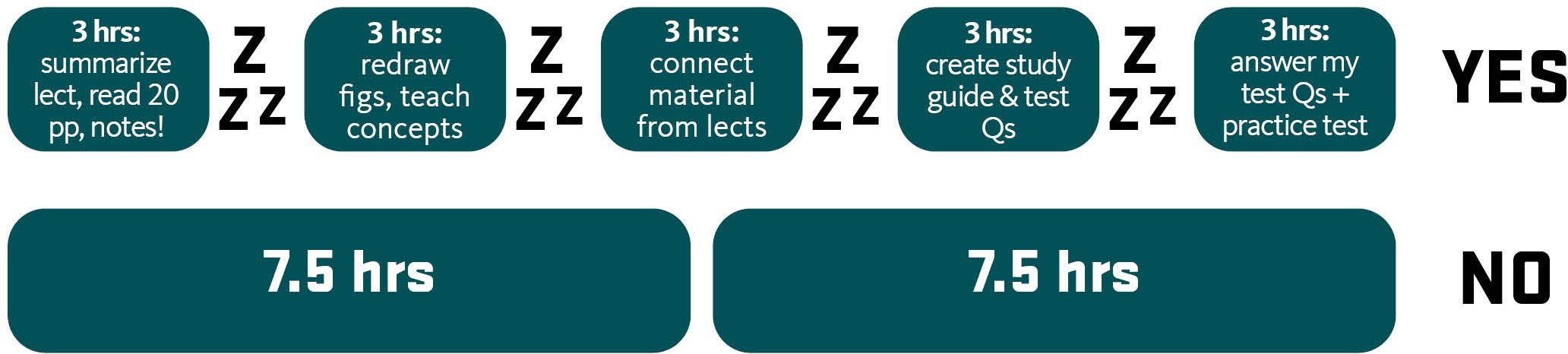 For    	I’m going to try  	I’m going to try  	.(class/course)(strategy)(strategy)For	 	(class/course)I’m going to try 	 .(strategy) 	 .(strategy)For	 	(class/course)I’m going to try 	 .(strategy) 	 .(strategy)